Full-Year Calendar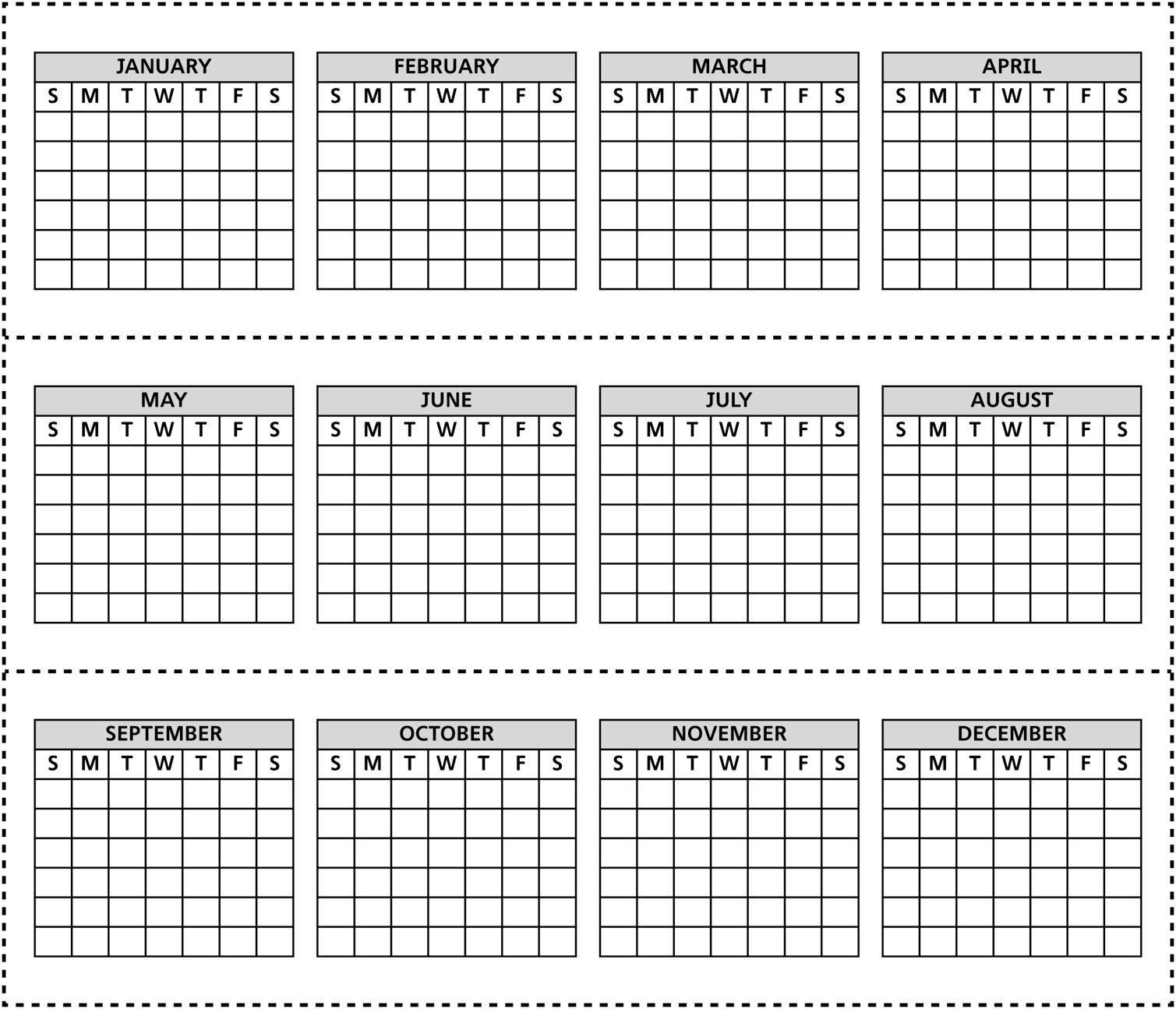 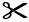 